

You’re invited to a Muslima discussion event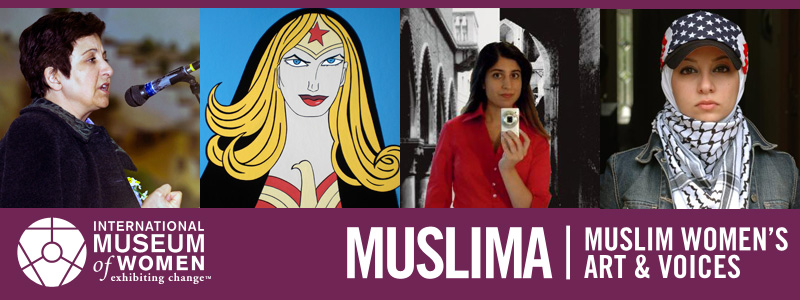 Explore the online “Muslima: Muslim Women’s Art & Voices” exhibition, discuss the issues with friends, and help fight against negative stereotypes.